Double Angles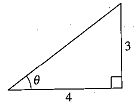 Use the figure to find the exact value of the trig function:  Find the exact value of sin 2u, cos 2u, and tan 2u using the double angle formulas.Verifying Identities Practice:   						2.   						4.	5. 					6.   												8.  						10.  			